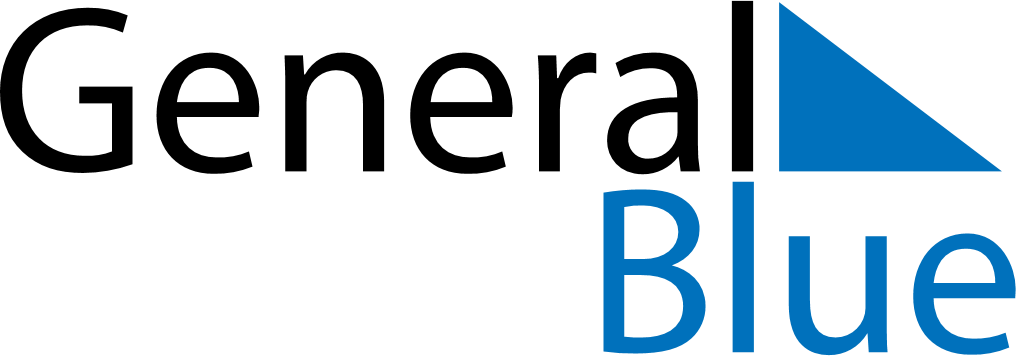 January 2024January 2024January 2024January 2024January 2024January 2024Sunne, Vaermland, SwedenSunne, Vaermland, SwedenSunne, Vaermland, SwedenSunne, Vaermland, SwedenSunne, Vaermland, SwedenSunne, Vaermland, SwedenSunday Monday Tuesday Wednesday Thursday Friday Saturday 1 2 3 4 5 6 Sunrise: 9:08 AM Sunset: 3:12 PM Daylight: 6 hours and 3 minutes. Sunrise: 9:08 AM Sunset: 3:13 PM Daylight: 6 hours and 5 minutes. Sunrise: 9:07 AM Sunset: 3:15 PM Daylight: 6 hours and 7 minutes. Sunrise: 9:06 AM Sunset: 3:16 PM Daylight: 6 hours and 9 minutes. Sunrise: 9:06 AM Sunset: 3:18 PM Daylight: 6 hours and 12 minutes. Sunrise: 9:05 AM Sunset: 3:20 PM Daylight: 6 hours and 14 minutes. 7 8 9 10 11 12 13 Sunrise: 9:04 AM Sunset: 3:21 PM Daylight: 6 hours and 17 minutes. Sunrise: 9:03 AM Sunset: 3:23 PM Daylight: 6 hours and 19 minutes. Sunrise: 9:02 AM Sunset: 3:25 PM Daylight: 6 hours and 22 minutes. Sunrise: 9:01 AM Sunset: 3:27 PM Daylight: 6 hours and 25 minutes. Sunrise: 9:00 AM Sunset: 3:29 PM Daylight: 6 hours and 28 minutes. Sunrise: 8:59 AM Sunset: 3:31 PM Daylight: 6 hours and 32 minutes. Sunrise: 8:57 AM Sunset: 3:33 PM Daylight: 6 hours and 35 minutes. 14 15 16 17 18 19 20 Sunrise: 8:56 AM Sunset: 3:35 PM Daylight: 6 hours and 39 minutes. Sunrise: 8:55 AM Sunset: 3:37 PM Daylight: 6 hours and 42 minutes. Sunrise: 8:53 AM Sunset: 3:40 PM Daylight: 6 hours and 46 minutes. Sunrise: 8:52 AM Sunset: 3:42 PM Daylight: 6 hours and 50 minutes. Sunrise: 8:50 AM Sunset: 3:44 PM Daylight: 6 hours and 54 minutes. Sunrise: 8:48 AM Sunset: 3:46 PM Daylight: 6 hours and 58 minutes. Sunrise: 8:47 AM Sunset: 3:49 PM Daylight: 7 hours and 2 minutes. 21 22 23 24 25 26 27 Sunrise: 8:45 AM Sunset: 3:51 PM Daylight: 7 hours and 6 minutes. Sunrise: 8:43 AM Sunset: 3:54 PM Daylight: 7 hours and 10 minutes. Sunrise: 8:41 AM Sunset: 3:56 PM Daylight: 7 hours and 15 minutes. Sunrise: 8:39 AM Sunset: 3:58 PM Daylight: 7 hours and 19 minutes. Sunrise: 8:37 AM Sunset: 4:01 PM Daylight: 7 hours and 23 minutes. Sunrise: 8:35 AM Sunset: 4:03 PM Daylight: 7 hours and 28 minutes. Sunrise: 8:33 AM Sunset: 4:06 PM Daylight: 7 hours and 33 minutes. 28 29 30 31 Sunrise: 8:31 AM Sunset: 4:09 PM Daylight: 7 hours and 37 minutes. Sunrise: 8:29 AM Sunset: 4:11 PM Daylight: 7 hours and 42 minutes. Sunrise: 8:26 AM Sunset: 4:14 PM Daylight: 7 hours and 47 minutes. Sunrise: 8:24 AM Sunset: 4:16 PM Daylight: 7 hours and 52 minutes. 